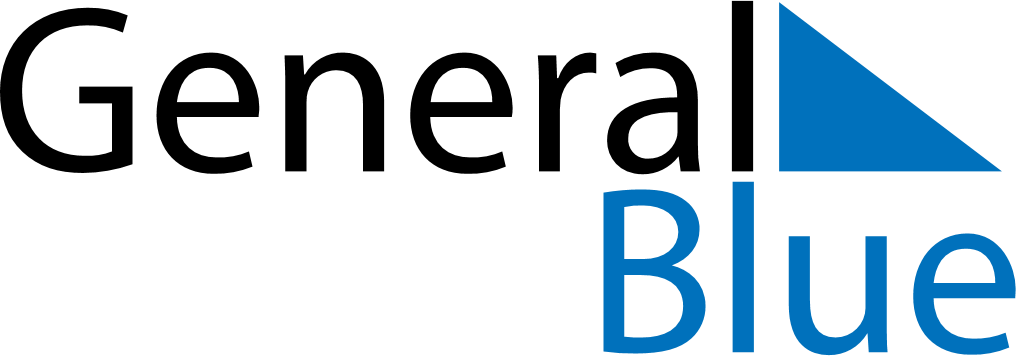 November 2025November 2025November 2025November 2025November 2025November 2025AlbaniaAlbaniaAlbaniaAlbaniaAlbaniaAlbaniaMondayTuesdayWednesdayThursdayFridaySaturdaySunday1234567891011121314151617181920212223Alphabet Day24252627282930Independence DayLiberation DayNOTES